　とじはいません。いちろうさんと　しろうさんの　れいをて、とだちのちがいについてえてみましょう。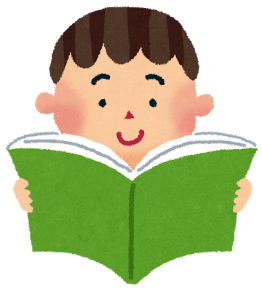 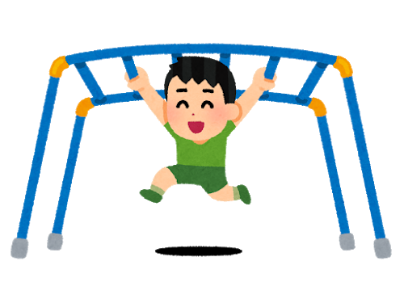 ●はどんなところが　ちがいますか？●あなたに　にているのはどちら？　　（いちろうさん・しろうさん）のすきなことについてえてから、かぞくにも“すきなこと”をいて、にているところとちがうところをえましょう。とだちとのちがいをろうなまえ